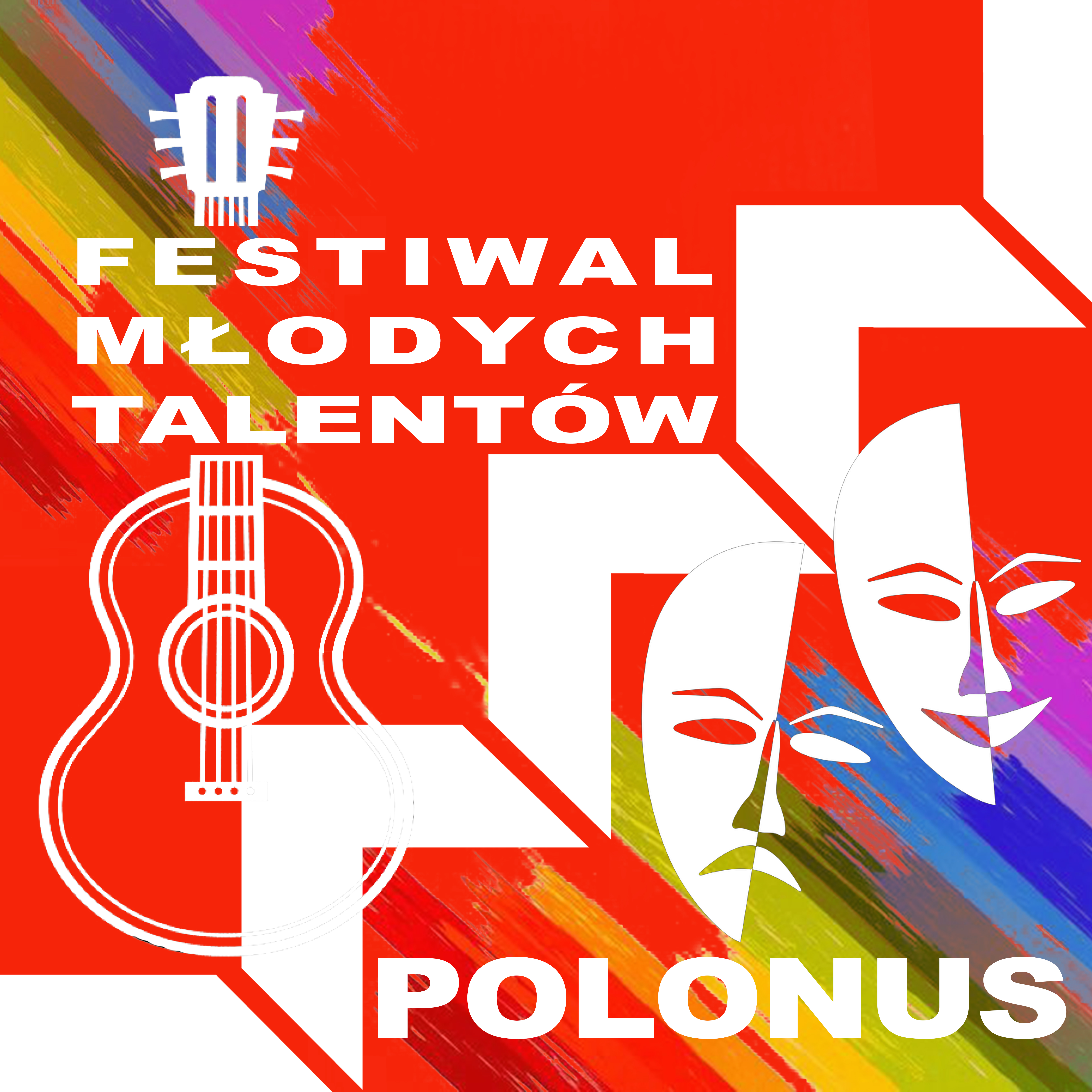                                                  KARTA  ZGŁOSZENIA                     Do I ETAPU I Festiwalu Młodych Talentów „Polonus” Londyn 2022’                                         VIII Konkurs Młodych Talentów „Polonus”                        Zapoznałem(łam) się z regulaminem Festiwalu i Konkursu:/podpis rodzica, opiekuna/                                                               ....................................................................../podpis osoby pełnoletniej/ imię i nazwiskowiekszkoła/      placówka kulturalna kategoria repertuarzapotrzebowanie techniczne (instrument, mikrofon, statyw itp)nr telefonu rodziców opiekunównr telefonu pełnoletniego uczestnika